সিটিজেন চার্টারনান্দাইল উপজেলা পরিসংখ্যান কার্যালয়ের নাগরিক সেবার তথ্য সারণি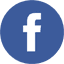 ক্রমিক নংসেবা প্রদানকারী অফিসের নামসেবার নামদায়িত্বপ্রাপ্ত কর্মকর্তাসেবা প্রদানের পদ্ধতি (সংক্ষেপে)সেবা প্রাপ্তির প্রয়োজনীয় সময়প্রয়োজনীয় ফি/ট্যাক্স/ আনুষঙ্গিক খরচসংশ্লিষ্ট আইন/বিধি/ নীতিমালানির্দিষ্ট সেবা পেতে ব্যর্থ হলে পরবর্তী প্রতিকারকারী কর্মকর্তা১উপজেলা পরিসংখ্যান অফিস, নান্দাইলজরিপ এবং শুমারির তথ্য প্রদানপরিসংখ্যান কর্মকর্তাআবেদনপত্র প্রাপ্তির পর রেকর্ডভুক্ত করে আবেদনকারীকে রেকর্ডভুক্তের ইস্যু নম্বর প্রদান করা হয় । অতঃপর আবেদনপত্র পরিসংখ্যান কর্মকর্তার নিকট পেশ করা হয় । নির্দেশিত হয়ে জুনিয়র পরিসংখ্যান সহকারী নির্দিষ্ট ফরম্যাটে তথ্য উপস্থাপন করেন । পরিসংখ্যান কর্মকর্তার অনুমোদন ও স্বাক্ষরের পর আবেদনকারীকে তথ্য প্রদান করা হয়।১-৩ দিনবিনামূল্যে(তবে সিডিতে সরবরাহের ক্ষেত্রে সিডি/সিডির মূল্য দিতে হবে।)১. তথ্য অধিকার আইন-২০০৯২. তথ্য অধিকার (তথ্যপ্রাপ্তি-সংক্রান্ত) বিধিমালা, ২০০৯৩. পরিসংখ্যান আইন-২০১৩উপপরিচালক,জেলা পরিসংখ্যান কার্যালয়, ময়মনসিংহ২উপজেলা পরিসংখ্যান অফিস, নান্দাইলজনসংখ্যা প্রত্যয়ন প্রদানপরিসংখ্যান কর্মকর্তাআবেদনপত্র প্রাপ্তির পর রেকর্ডভুক্ত করে আবেদনকারীকে রেকর্ডভুক্তের ইস্যু নম্বর প্রদান করা হয় । অতঃপর আবেদনপত্র পরিসংখ্যান কর্মকর্তার নিকট পেশ করা হয় । নির্দেশিত হয়ে জুনিয়র পরিসংখ্যান সহকারী নির্দিষ্ট ফরম্যাটে তথ্য উপস্থাপন করেন । পরিসংখ্যান কর্মকর্তার অনুমোদন ও স্বাক্ষরের পর আবেদনকারীকে তথ্য প্রদান করা হয়।১-৩ দিনবিনামূল্যে (তবে সিডিতে সরবরাহের ক্ষেত্রে সিডি/সিডির মূল্য দিতে হবে।)১. তথ্য অধিকার আইন-২০০৯২. তথ্য অধিকার (তথ্যপ্রাপ্তি-সংক্রান্ত) বিধিমালা, ২০০৯৩. পরিসংখ্যান আইন-২০১৩উপপরিচালক,জেলা পরিসংখ্যান কার্যালয়, ময়মনসিংহ